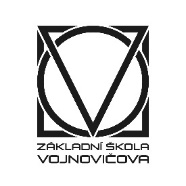         Základní škola Ústí nad Labem, Vojnovičova 620/5,příspěvková organizaceVýroční zpráva dle § 18 zákona č. 106/1999 Sb., o svobodném přístupu k informacím za rok 2021Na základě ustanovení §18 zákona č. 106/1999 Sb., o svobodném přístupu k informacím, ve znění pozdějších předpisů, předkládá Základní škola Ústí nad Labem, Vojnovičova 620/5, příspěvková organizace výroční zprávu o své činnosti v oblasti poskytování informací za kalendářní rok 2021. Výroční zpráva obsahuje informace o žádostech žadatelů, kteří požádali o informaci formou písemné žádosti:Důvody podání stížnosti dle § 16aV Ústí nad Labem dne 18. 3. 2022Mgr. Bc. Marta Maděrováředitelka Základní školy Ústí nad Labem, Vojnovičova 620/5,příspěvkové organizacePočet podaných písemných žádostí o informace	0Počet vydaných rozhodnutí o odmítnutí žádosti	0Počet podaných odvolání proti rozhodnutí o odmítnutí žádosti0Počet rozhodnutí o odmítnutí žádostí přezkoumaných soudem0Počet poskytnutých výhradních licencí0Počet stížností podaných podle § 16a na postup při vyřizování žádosti o informace						0Poř.Důvod podáníZpůsob vyřízení stížnostič.stížnosti1.2.3.